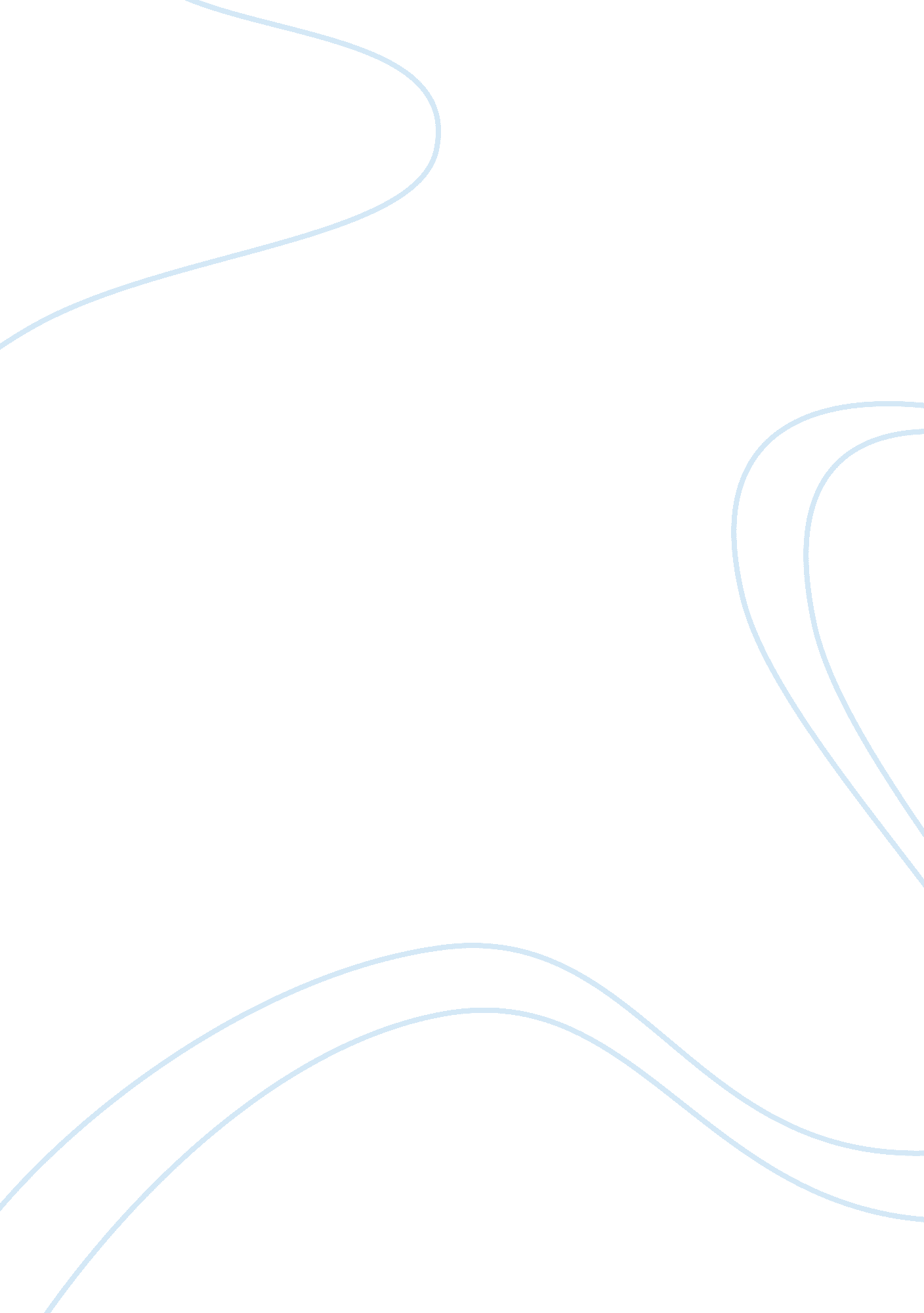 Qayamat ki nishaniyanReligion, Islam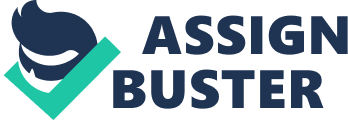 qayamat ki nishaniyan The Prophet Muhammad (Salallaho Alaihi Wassallam) foretold 72 signs that would appear near Doomsday: 1. People will leave prayer 2. People will usurp Ama'naat 3. Lying will become an art 4. There will be murders on the slightest of disagreements 5. Interest will become common 6. There will be very tall buildings 7. People will sell Religion for the world 8. People will treat relatives badly 9. Justice will become a rarity 10. Lies will be considered truth 11. Clothes will be of silk 12. Persecution will become common 13. Divorces will become common 14. Sudden deaths will increase 15. The usurper of Ama'naat will be considered honest and honourable 16. The keeper of Am'naat will be called an usurper of things given to him for safekeeping 17. Liars will be thought of as honest 18. Honest people will be thought of as liars 19. False accusations will become the norm 20. It will be hot in spite of rain 21. Instead of wishing for children, people will pray that they not have children 22. People from bad backgrounds and with bad upbringing will live a life of luxury (material, not peaceful) 23. Good people, when they try to practice, will be cut off from the world 24. Previously good people will also usurp Ama'naat 25. Leaders will become persecutors 26. Ulema and Qaris will commit adultery 27. People will wear clothes of animal skin 28. But their hearts will smell and will be dead 29. And will be bitter 30. Gold will become common 31. Demand for Silver will increase 32. Sin will increase 33. Peace will become rare 34. Ayaats from the Quran will be decorated and calligraphy will become common 35. Mosques will be decorated 36. And will have tall minars 37. But hearts will be empty 38. Alcoholic drinks will be consumed 39. Punishments ordered by the Shariah will be revoked and will no longer be implemented 40. Women will order their mothers around 41. People who are with naked feet, naked bodies and against religion will becomekings 42. Women will trade along with men 43. Women will imitate men 44. Men will imitate women 45. People will swear by things other than Allah and the Quran 46. Even Muslims will be prepared to give false testimony, without being incited to it 47. Only people one knows will be greeted with the salaam 48. The knowledge of the shariah will be used to earn worldly things 49. Acts which earn the Akhirah, will be used to earn the world 50. Assets belonging to the nation will be considered and treated as personal treasures by the rulers 51. Ama'naat will be considered ones personal asset 52. Zakaat will be considered a penalty 53. The lowest and the worst man in the nation will become its leader 54. People will not obey their fathers 55. And will mistreat their mothers 56. And will not hold back from harming their friends 57. And will obey their wives 58. And the voices of men who commit adultery will be raised in mosques 59. Women who sing will be treated with great deference 60. Instruments of music will be kept with great care 61. Alcohol will be drunk on the highways 62. People will be proud of their acts of persecution 63. Justice will be sold in the courts 64. The number of men in the police force will increase 65. Instead of music, the Quran will be used to gain pleasure for its tune and style (qirat), not for what it preaches, its meaning or for rewards in the Akhirah 66. Animal fur will be used 67. The last of the Ummat will curse those before them. (clearly seen today in people who call the Prophet's companion's names) 68. Either Allah will send a Red Storm upon you 69. Or Earthquakes 70. Or your faces will be changed 71. Or a rain of rocks from the skies. Asteroids, Meteors 72. Lies will become a habit of the rulers and the rich The Prophet Muhammad Sallahu alayhi wa sallam also said: 1. Alcohol will be called Sherbat, and will be considered Halal 2. Interest will be called Trade, and will be considered Halal 3. Bribes will be called Gifts, and will be considered Halal 4. Women will be naked in spite of wearing dresses. (This Hadith has baffled the Ulema for a very long time until now) The 3 kind of naked women are: (1) Those who wear see-through dresses (2) Those who wear tight dresses and (3) Those whose dresses are so short, that they expose the body 5. Women will have hair, like the hump of a camel. (This hadith too, had baffled the Ulema for quite a long time till they saw current hairstyles. I believe it came into fashion about 5 years ago.) Jihad is fast approaching every corner of the world. We have to reinforce our inner strength with the help of ALLAH s. w. t. by dzikr in abundance to always remember ALLAH s. w. t to seek protection, sincere in our action, solat , read Al-Quran, tabligh and jihad. These are the guiding principle of tabligh as practiced by our beloved Prophet Muhammad s. a. w. ------------------ *º¤., ¸¸,. ¤º*¨¨¨*¤Allah(SWT) gIvEs n fOrGiVeS, yEt mAn gEtS n fOrGeTs*º¤., ¸¸,. ¤º*¨¨¨*¤ 